Sedem sviatostí.KrstBirmovanieSviatosť OltárnaSviatosť ZmiereniaPomazanie nemocnýchSviatosť kňazstvaSviatosť manželstvaSviatosť birmovaniaBirmovanie je sviatosť, v ktorej pokrstený dostáva Ducha Svätého. Duch Svätý je tretia Božská Osoba.Z Katechizmu:Čo vieme o ustanovení birmovania? O ustanovení birmovania vieme, že apoštoli z vôle Pána Ježiša modlitbou a vkladaním rúk zvolávali na pokrstených Ducha Svätého.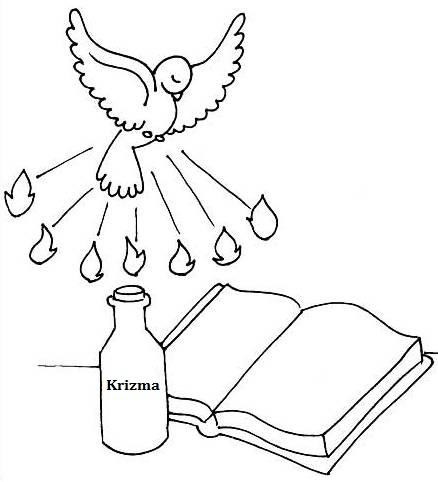 Čo je birmovanie? Birmovanie je sviatosť kresťanskej dospelosti, ktorou nás Duch Svätý robí svedkami Ježiša Krista.K čomu nás zaväzuje sviatosť birmovania? Sviatosť birmovania  nás  zaväzuje,  aby  sme  vo  svete  svedčili   o Pánu Ježišovi príkladným životom a vernosťou k Cirkvi.Ako sa pripravíme na prijatie sviatosti birmovania?Na prijatie sviatosti birmovania sa pripravíme takto:poučíme sa o náboženských pravdách;modlitbou si vyprosujeme dary Ducha Svätého;zaväzujeme sa,  že  budeme  svedkami  Pána  Ježiša vo svete;vyspovedáme sa a pristúpime k svätému prijímaniu.Aké sú účinky sviatosti birmovania? Účinky sviatosti birmovania sú tieto:udelí nám sedem darov Ducha Svätého,urobí nás dospelými členmi svätej Cirkvi,vtlačí nám do duše nezmazateľný znak,upevní nás v spojení s Kristom.Kto vysluhuje sviatosť birmovania? Sviatosť birmovania vysluhuje biskup, alebo ním splnomocnený kňaz.Ako sa udeľuje sviatosť birmovania?  Sviatosť  birmovania  sa  udeľuje  takto:  Birmujúci  položí  ruku na hlavu birmovanca, pomaže ho na čele krizmou a hovorí: "<meno>, prijmi znak Daru Ducha Svätého!"Čo je krizma? Krizma je rastlinný olej zmiešaný s balzamom, posvätený biskupom na Zelený štvrtok.Čo je povinnosťou birmovných rodičov? Povinnosťou birmovných rodičov je dávať svojim birmovným deťom dobrý príklad kresťanského života.Osemsmerovka s tajničkou: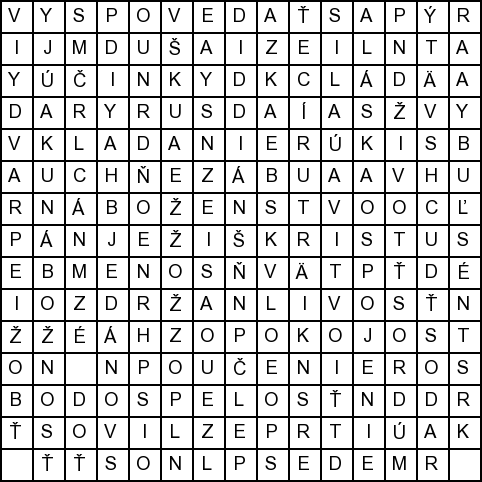 BISKUP, BOŽIE PRAVDY, BÁZEŇ, DARY, DOSPELOSŤ, DUCHSVÄTÝ, DUŠA, KRSTNÉSĽUBY, KŇAZ, LÁSKA, MENO, MÚDROSŤ, NÁBOŽENSTVO, NÁBOŽNOSŤ, NÁDEJ,PLNOSŤ,POKOJ, POUČENIE, PÁNJEŽIŠKRISTUS, RADA, RADOSŤ, SEDEM, SILA, SPOJENIE, TRPEZLIVOSŤ, TURÍCE, VKLADANIERÚK, VYSPOVEDAŤSA, ZDRŽANLIVOSŤ, ÚČINKY, ČELO, ŽIVOT Sedem darov Ducha Svätého:Dar múdro ……..Dar  ………….zumuDar ra ……….Dar ………….lyDar po ……….  niaDar  ………….žnostiDar bázne voči  Bo ………Doplň z týchto slabík :  si,   ro,  zna , nábo, dy,  hu,  sti,